Survey on the Pharmaceutical Strategy - Timely patient access to affordable medicinesIntroductionThe EU strives to be a frontrunner in ensuring universal health coverage. In addition, it is a global leader in healthcare research and development and a major trading partner in pharmaceuticals and medical technologies. People across the EU expect to benefit from equal access to safe, state-of-the-art and affordable new and established therapies. Medicines play an important role in this regard, as they offer therapeutic options for diagnosis, treatment and prevention of diseases.The unprecedented coronavirus pandemic (COVID-19) clearly demonstrates the need to modernise the way the EU ensures that its citizens get the medicines they need. Although this has been thrown into sharp relief by the coronavirus pandemic, it is not a new problem: even prior to the pandemic we witnessed shortages of essential medicines, such as cancer treatments, vaccines and antimicrobials. This calls for a thorough examination of how the supply chain - from the importing of active ingredients, raw materials, and medicines from third countries to internal EU production and distribution – can be made more secure and reliable.Securing the supply of medicines is not only about existing therapies. There is also a need to ensure that the European pharmaceutical industry remains an innovator and world leader. Innovative technologies such as artificial intelligence as well as data collected from clinical experience (“real world data”) have the potential to transform therapeutic approaches and the way medicines are developed, produced, authorised and placed on the market and used. Innovation needs to be focused on areas of most need.At the same time, more must be done to ensure that innovative and promising therapies reach all patients who need them: at present, this is not the case, with patients in smaller markets being particularly affected. Health systems, which are also seeking to ensure their financial and fiscal sustainability, need new therapies that are clinically better than existing alternatives as well as cost effective.Finally, we are more aware than ever of the need to reduce the environmental footprint of medicines.All these challenges will be addressed in the forthcoming EU Pharmaceutical Strategy, which should cover the whole life-cycle of pharmaceutical products from scientific discovery to authorisation and patient access.More information on the context of the initiative, on the challenges identified so far and on the objectives  can be found in the roadmap (https://ec.europa.eu/info/law/better-regulation/have-your-say/initiatives/12421- Pharmaceutical-Strategy-Timely-patient-access-to-affordable-medicines). Whether you are a concerned citizen or a professional in the area of medicines we would like you to let us know if you share our objectives, what actions we should focus on and whether there are any additional aspects that we should cover.After some introductory questions about yourself, the questionnaire continues with questions on the Pharmaceutical strategy.When replying, please keep in mind that the questions in this survey were developed to address the long- standing issues identified in the EU pharmaceuticals system. These may be related to the problems arising from the coronavirus pandemic but are broader than that. The end of the survey includes dedicated questions on coronavirus related issues.Please note that in this questionnaire, we do not intend to obtain data relating to identifiable persons. Therefore, in case you will describe a particular experience or situation, please do it in a way that will not allow linking to a particular individual, whether it is you or somebody else.We thank you in advance for your time and input.About youLanguage of my contribution BulgarianCroatian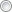 Czech Danish Dutch English Estonian Finnish French Gaelic German Greek Hungarian Italian Latvian Lithuanian Maltese Polish Portuguese Romanian Slovak Slovenian Spanish SwedishI am giving my contribution as Academic/research institution Business associationCompany/business organisation Consumer organisationEU citizenEnvironmental organisation Non-EU citizenNon-governmental organisation (NGO) Public authorityTrade union OtherScopeInternational Local National RegionalOrganisation name255 character(s) maximumOrganisation sizeMicro (1 to 9 employees)Small (10 to 49 employees)Medium (50 to 249 employees) Large (250 or more)Transparency register number255 character(s) maximumCheck if your organisation is on the transparency register. It's a voluntary database for organisations seeking to influence EU decision- making.Which stakeholder group do you represent? Individual member of the public Patient or consumer organisation Healthcare professionalHealthcare provider organisation (incl. Hospitals, pharmacies) Healthcare pricing & reimbursement body and/or final payer Centralised health goods procurement bodyHealth technology assessment body Academic researcherResearch funder Learned societyEuropean research infrastructure Other scientific organisationEnvironmental organisation Pharmaceuticals industry Chemicals industryPharmaceuticals traders/wholesalers Medical devices industryPublic authority (e.g. national ministries of health) EU regulatory partner / EU institutionNon-EU regulator / non-EU body Other (please specify)Please specifyCitizen Patient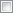 Care providerWe assume this category to include replies from the perspective of healthcare services. Are you replying only from the perspective of hospital procurement of healthcare goods?Yes NoPlease specify: is the organisation you represent an active pharmaceutical ingredients producer/importer?Yes NoAre you responding on behalf of a Small or Medium Sized Enterprise?Yes NoFirst nameSurnameEmail (this won't be published)Country of originPlease add your country of origin, or that of your organisation.Albania	Dominican RepublicLithuania	Saint Vincent and the GrenadinesAlgeria	Ecuador	Luxembourg	SamoaAmerican SamoaEgypt	Macau	San MarinoAndorra	El Salvador	Madagascar	São Tomé andPríncipeAngola	Equatorial GuineaMalawi	Saudi ArabiaAnguilla	Eritrea	Malaysia	Senegal Antarctica	Estonia	Maldives	SerbiaAntigua and BarbudaEswatini	Mali	SeychellesArgentina	Ethiopia	Malta	Sierra LeoneArmenia	Falkland Islands	Marshall IslandsSingaporeAruba	Faroe Islands	Martinique	Sint Maarten Australia	Fiji	Mauritania	Slovakia Austria	Finland	Mauritius	Slovenia Azerbaijan	France	Mayotte	SolomonIslandsBahamas	French Guiana	Mexico	SomaliaBahrain	French PolynesiaBangladesh	French Southern and Antarctic LandsMicronesia	South AfricaMoldova	South Georgia and the South Sandwich IslandsBarbados	Gabon	Monaco	South Korea Belarus	Georgia	Mongolia	South Sudan Belgium	Germany	Montenegro	SpainBelize	Ghana	Montserrat	Sri LankaBenin	Gibraltar	Morocco	Sudan Bermuda	Greece	Mozambique	SurinameBhutan	Greenland	Myanmar/BurmaSvalbard and Jan MayenBolivia	Grenada	Namibia	SwedenBonaire Saint Eustatius and SabaBosnia and HerzegovinaGuadeloupe	Nauru	SwitzerlandGuam	Nepal	SyriaBotswana	Guatemala	Netherlands	Taiwan Bouvet Island	Guernsey	New Caledonia	Tajikistan Brazil	Guinea	New Zealand	TanzaniaBritish Indian Ocean TerritoryGuinea-Bissau	Nicaragua	ThailandBritish Virgin IslandsGuyana	Niger	The GambiaBrunei	Haiti	Nigeria	Timor-LesteBulgaria	Heard Island and McDonald IslandsNiue	TogoBurkina Faso	Honduras	Norfolk Island	TokelauBurundi	Hong Kong	Northern Mariana IslandsTongaCambodia	Hungary	North Korea	Trinidad andTobagoCameroon	Iceland	North MacedoniaTunisiaCanada	India	Norway	TurkeyCape Verde	Indonesia	Oman	Turkmenistan Cayman Islands	Iran	Pakistan	Turks andCaicos IslandsCentral African RepublicIraq	Palau	TuvaluChad	Ireland	Palestine	UgandaChile	Isle of Man	Panama	UkraineChina	Israel	Papua New GuineaUnited Arab EmiratesChristmas IslandItaly	Paraguay	United KingdomClipperton	Jamaica	Peru	United StatesCocos (Keeling) IslandsJapan	Philippines	United States Minor Outlying IslandsColombia	Jersey	Pitcairn Islands	Uruguay Comoros	Jordan	Poland	US VirginIslandsCongo	Kazakhstan	Portugal	Uzbekistan Cook Islands	Kenya	Puerto Rico	Vanuatu Costa Rica	Kiribati	Qatar	Vatican City Côte d’Ivoire	Kosovo	Réunion	Venezuela Croatia	Kuwait	Romania	Vietnam Cuba	Kyrgyzstan	Russia	Wallis andFutunaCuraçao	Laos	Rwanda	Western SaharaCyprus	Latvia	Saint BarthélemyCzechia	Lebanon	Saint Helena Ascension and Tristan da CunhaYemen ZambiaDemocratic Republic of the CongoLesotho	Saint Kitts and NevisZimbabweDenmark	Liberia	Saint LuciaPublication privacy settingsThe Commission will publish the responses to this public consultation. You can choose whether you would like your details to be made public or to remain anonymous.AnonymousOnly your type of respondent, country of origin and contribution will be published. All other personal details (name, organisation name and size, transparency register number) will not be published.PublicYour personal details (name, organisation name and size, transparency register number, country of origin) will be published with your contribution.I agree with the personal data protection provisionsInternational dependency and manufacturingThe EU is increasingly dependent on active ingredients originating from outside the EU. This has implications, including as regards increasing the risk of quality issues and shortages of medicines. The recent outbreak of COVID-19 shows that a disruption in the pharmaceutical products supply chain originating from outside the EU could present a major health security issue.What type of EU action or initiative do you consider helpful to incentivise the production of active pharmaceutical ingredients for essential medicines (e.g. antibiotics, oncology medicines) in the EU?800 character(s) maximumWhat action do you consider most effective in enhancing the high quality of medicines in the EU?between 1 and 1 choicesStronger enforcement of the marketing authorisation holder responsibilities Increased official controls in the manufacturing and distribution chain Other (please specify)I don’t knowAccess to affordable medicinesA shortage of a medicine occurs when there are not enough medicines in a country to treat every patient with a given condition. Shortages can have a big impact on patients if their treatment is delayed because there is no alternative, or the alternative is not suited to their needs.Are you concerned about medicines shortages in the EU? I am concernedI am not concernedI have no particular opinionIf you wish, please elaborate your reply.500 character(s) maximumWhich actions do you think would have the biggest impact on reducing shortages in the EU?at most 3 choice(s)Stronger obligations on medicines producers, and other players in the supply chain to ensure medicines are availableTransparent information exchange among authorities on medicine stocks available in each countryIncreased cooperation among public authorities/national governments on shortagesMulti-lingual packaging and electronic product information leaflets facilitating purchasing in different countriesProviding incentives to companies to increase the production of medicines in the EUInform on and make available to patients suitable substitutes for medicines that are at risk of shortageOther (please specify).Innovative medicines have to undergo a centralised EU-wide marketing authorisation. Companies often initially market them in a limited number of EU countries. It can take several years before patients in the other EU countries have access to those products.Do you think that companies that apply for and receive an EU-wide marketing authorisation should be required to make that product available in all EU countries?I agreeI neither agree or disagree I disagreeI don't knowIf you wish, please elaborate your reply.500 character(s) maximumIn recent years, there has been an increase in the number of medicines withdrawn from the market upon decisions by the manufacturers.Do you have an opinion on the reasons for these market withdrawals? YesNoIf yes, please elaborate.500 character(s) maximumAre you aware of patients not receiving the medicine they need because of its price?Yes NoIf you wish, please elaborate your reply.500 character(s) maximumDo you think that medicine prices are justified, taking into consideration the costs associated to their development and manufacturing?Yes NoI don't knowIf you wish, please elaborate your reply.500 character(s) maximumHigh prices for new medicines put pressure on public health spending. The costs for research and development are not publically disclosed and there is no agreement on how to calculate such costs. In certain cases, some EU countries join forces to increase their negotiating power when discussing prices with pharmaceutical companies. Individual pricing decisions in some EU countries may affect others. As an example, some EU countries limit the prices of medicines by linking that price to average prices in other EU countries (we call this “external reference pricing”- ERP). Because of ERP, a pricing decision in one EU country can inadvertently affect the prices in others. Once patents and other forms of market protection expire, generic and biosimilar medicines can enter the market and compete with the existing ones, this also typically brings down prices. Finally, there are plans to strengthen support to EU countries to work with each other on the clinical effectiveness of new medicines compared to existing alternatives, simply put how much better a medicine works compared to another one. This is part of the so called “health technology assessment “process.What are the most effective ways the EU can help improve affordability of medicines for health systems?at most 3 choice(s)Support the EU countries in better assessing and/or evaluating the value of medicines, meaning the effectiveness of a (new) medicine compared with existing onesHelp EU countries share experiences and pool expertise on pricing and procurement methodsBetter coordination among EU countries to ensure that pricing decisions taken by one EU country do not lead to negative impacts on patient access in another EU countryFacilitate, market entry and a healthy market functioning for generics and biosimilarsMore transparency on how the cost of a medicine relates to the cost of its research and developmentThere should be a fair return on public investment when public funds were used to support the research and development of medicinesI don't know OtherPlease explain.100 character(s) maximumInnovation in early development and authorisationThe European Commission actively supports health research and development through various funding mechanisms (e.g. Multiannual Financial Framework, Horizon 2020, Innovative Medicines Initiative partnership) and through collaborations between academia, healthcare systems and industry. Furthermore, the EU pharmaceutical legislation includes incentives to stimulate the development of innovative new medicines in areas such as paediatric and rare diseases; and market exclusivity rights to industry.What actions at EU level do you consider most effective in supporting innovative research and development of medicines?at most 3 choice(s)Make the legislative framework more adaptive to new technologies and advances in scienceProvide more public funding for researchSupport (including through funding) private-public partnerships Support (including through funding) the creation of start-ups in medical researchFoster research collaboration between universities, research centres and industryProvide research and development incentives in the form of intellectual property or market exclusivity rights for pharmaceutical companies investing in researchSimplify the requirements for the conduct of clinical trials Other (please specify)I don't knowPlease elaborate your reply.100 character(s) maximumExpected return on investment in research and development for the pharmaceutical industry depends also on the expected volume of sales; this seems to be one of the root causes of limited availability of certain medicines (e.g. medicines for rare diseases or medicines for children).What do you consider are the most effective actions related to research and development of medicines in areas where there are limited or no therapeutic options (unmet needs)?at most 3 choice(s)Provide market protection (protect a new medicine from competition) Provide intellectual property protectionProvide data protection (protection of the data related to a medicine’s clinical trials)Agree on a common understanding on what are the areas of unmet need in the EUFunding more targeted research at EU level Funding more targeted research at national levelProvide national schemes to support companies economically I don’t know / no opinionOther (please specify)Please elaborate your reply.100 character(s) maximumThe health sector is becoming more digitised, thanks to the increased availability and collection of health data from sources such as electronic health records, patient and disease registries and mobile apps (i.e. real world data) and through the use of artificial intelligence (AI) (i.e. systems that display intelligent behaviour and the use of complex algorithms and software in the analysis of complex health data). These developments, combined with real world data are transforming health, including the discovery of medicines.Which opportunities do you see in digital technologies (such as artificial intelligence and use of real world data) for the development and use of medicines?600 character(s) maximumWhich risks do you see in digital technologies (such as artificial intelligence and use of real world data) for the development and use of medicines?600 character(s) maximumContinuous manufacturing, advanced process analytics and control, 3D printing and portable/modular systems, may revolutionise the way medicines are manufactured.Are you aware of any obstacles in the EU in taking advantage of technological progress in the manufacturing of medicines?Yes NoI don't knowIf yes, could you please specify.500 character(s) maximumClinical trials are investigations in humans to discover if a new medicine is safe and effective. Clinical trials can also be used to test if a new treatment is more effective and/or safer than the standard treatment.Finally, so called “pragmatic clinical trials” can be conducted to compare the safety and effectiveness of different standard treatments in real world setting.How could clinical trials in the EU be driven more by patients’ needs while keeping them robust, relevant and safe for participants?at most 3 choice(s)By providing more national support for the conduct of so-called “pragmatic trials” with the aim to optimise treatment to patientsBy better coordination for larger trials comparing different treatment strategies (covering medicines and other treatments such as surgery, radiotherapy, physiotherapy)By providing support for non-commercial organisations to conduct clinical trials in fields where financial interest is weakerBy involving patients’ experiences in early phases of medicine design (e.g. factor-in how the disease affects their lives and develop medicines to target symptoms that are particularly important to patients)By designing more trials that collect information on medicine tolerability or the impact of a treatment on the quality of lifeBy taking into consideration during the design of a trial the burden of trial participation on patients’ lifeOther (please specify).Please elaborate your reply.100 character(s) maximumCertain medicines are developed based on genes, cells or tissue engineering. Some of these products are developed in hospitals. These are covered by the notion of advanced therapy medicines.Is the current legal framework suitable to support the development of cell-based advanced therapy medicines in hospitals?I strongly agree I partially agree I disagreeI don't knowIf you responded partially agree or disagree, please provide examples of changes that, in your view, would be required to support the development of these products.500 character(s) maximumEnvironmental sustainability of medicines and health challengesResidues of several medicines have been found in surface and ground waters, soils and animal tissues across the Union. As of yet, no clear link has been established between medicine residues present in the environment and direct impacts on human health. However, the issue cannot be ignored and there is a need for a precautionary approach.What actions at EU level do you consider most effective in limiting the negative environmental impact of medicines?at most 3 choice(s)Cleaner manufacturing processesEnhanced application of the polluter pays principleReview the way the Environment Risk Assessment of a medicine is conducted and its consequences on the authorisation processClear labelling of environmental risks to allow informed choices among equivalent therapeutic optionsReference to environmental risks in advertising for over-the-counter medicinesMake medicines known to pose an environmental risk available by prescription onlyStrict disposal rules for unused medicinesPrescribe medicines only when it is absolutely necessary (more prudent use) Medicines dispensed to patients in the quantity actually needed (e.g. number of pills, volume of solution)Enhanced wastewater treatment if certain residues could be better removed Other (please specify)Please elaborate your reply.100 character(s) maximumAntimicrobial resistance (AMR) is the ability of microorganisms (such as bacteria, viruses, fungi or parasites) to survive and grow in the presence of medicines. It reduces progressively the effectiveness of antimicrobials and is caused, among other things, by extensive and improper use of antimicrobial medicines. Antimicrobials include antibiotics, which are substances that fight bacterial infections. AMR can lead to problems such as difficulties to control infections, prolonged hospital stays, increased economic and social costs, and higher risk of disease spreading. AMR is one of the most serious and urgent public health concerns.Which actions do you think would have the biggest impact on fighting AMR concerning the use of medicines for patients?at most 3 choice(s)More prudent use of antimicrobials (if necessary through restrictions on prescriptions)Improve the treatment of wastewater and/or manure to lower the levels of antimicrobialsRaise citizens’ and healthcare practitioners’ awareness by informing them on appropriate use of antimicrobials and the correct disposal of unused medicinesIntroduce an obligation to use diagnostic tests before prescribing antimicrobials, for example to verify whether it is a bacterial infection before prescribing antibiotics and to define the most adequate antibioticPublic finance research and innovation on new antimicrobials, their alternatives and diagnosticsEncourage public health campaigns that prevent infection through better general health including increased immunityEncourage public health campaigns that prevent infection through the use of vaccinesEncourage better hygiene measures in hospitals Other (please specify)I don’t knowPlease elaborate your reply.100 character(s) maximumInnovation in antimicrobials is limited. For example, no new classes of antibiotics have been discovered for decades. Restricting the use of antibiotics to minimise the risk of developing resistance is a commercial disincentive for investment, as potential investors are concerned that their investment will not be profitable.Where, in your view, should the EU focus its support for the creation of new antimicrobials or their alternatives?at most 2 choice(s)Support academia for researching/discovering new antimicrobials or their alternativesSupport industry for developing new antimicrobials or their alternatives Provide specific support to small and medium-sized enterprises (SMEs) Other (please specify)I don't knowPlease elaborate your reply.100 character(s) maximumHealth threats such as the coronavirus disease test the limits of public health systems, the pharmaceutical industry and of the pharmaceutical legislation. From the beginning of the coronavirus (COVID-19) pandemic, the EU has taken measures to coordinate a response, which includes actions ensuring the availability of medicines.How has the coronavirus (COVID-19) pandemic affected you in relation to access to medicines and treatments?600 character(s) maximumIn your opinion and based on your experience, what can the EU do to prepare for and manage such a situation better in the future in relation to pharmaceuticals?600 character(s) maximumSummary questionWhile the Commission is working on improving the EU pharmaceuticals framework, which areas of work do you find most urgent?at most 3 choice(s)Improve patients’ access to medicines Reduce shortagesHelp national authorities ensure affordability for patients and increase health systems sustainabilitySupport innovation for unmet needsUse of digitalisation to develop medicines Help reduce anti-microbial resistanceReduce the dependency on essential active ingredients and medicines produced outside the EUEnvironmental sustainability of medicines I don’t knowOther (please specify)Please elaborate your reply.100 character(s) maximumIf you were asked before the coronavirus (COVID-19) pandemic, would you have responded differently to any of the previous questions?Yes NoI don't knowIf yes, please explain how your responses were influenced by the COVID-19 pandemic.500 character(s) maximumIs there anything else you would like to add that has not been covered in this consultation?900 character(s) maximumYou may upload a position paper here.The maximum file size is 1 MBOnly files of the type pdf,txt,doc,docx,odt,rtf are allowedAfghanistanDjiboutiLibyaSaint MartinÅland IslandsDominicaLiechtensteinSaint Pierreand Miquelon